СОВЕТ МЕСТНОГО САМОУПРАВЛЕНИЯ СЕЛЬСКОГО ПОСЕЛЕНИЯГЕРМЕНЧИК УРВАНСКОГО МУНИЦПАЛЬНОГО РАЙОНАКАБАРДИНО-БАЛКАРСКОЙ РЕСПУБЛИКИ______________________________________________________________________________________________________________________361300, КБР, Урванский район, с.Герменчик ул.Школьная ,55                                                         Тел. (86635)77-4-33, 77-4-34РЕШЕНИЕ №1
12-й сессии Совета местного
самоуправления сельского поселения Герменчик
Урванского муниципального района КБР
(седьмого созыва)«29»декабря 2022 г.                                                                                                 с.п. ГерменчикО бюджете сельского поселения Герменчик Урванского муниципального
района Кабардино-Балкарской Республики на 2023 год и на плановый период
2024 и 2025 годовСтатья 1. Основные характеристики бюджета сельского поселения ГерменчикУрванского муниципального района на 2023 год и на плановый период 2024 и 2025 годов1. Утвердить основные характеристики бюджета сельского поселения ГерменчикУрванского муниципального района (далее - местный бюджет) на 2023 год:прогнозируемый общий объем доходов местного бюджета в сумме 15 375 018,18 рублей;объем межбюджетных трансфертов, получаемых от других бюджетов бюджетной системы Российской Федерации, в сумме 10150313,59рублей;общий объем расходов местного бюджета в сумме 15 375 018,18 рублей;величину Резервного фонда в сумме 10000,00 рублей;верхний предел муниципального внутреннего долга на 1 января 2023 года в сумме ноль рублей;дефицит местного бюджета в сумме ноль рублей.2.  Утвердить основные характеристики местного бюджета на 2024 год и на 2025 год:прогнозируемый общий объем доходов местного бюджета на 2024 год в сумме 8 145 158,54 рублей и на 2025 год в сумме 8 481 135,73 рублей;объем межбюджетных трансфертов, получаемых от других бюджетов бюджетной системы Российской Федерации, на 2024 год в сумме 2 666 807,38 рублей и на 2025 год в сумме 2 772 935,99 рублей;общий объем расходов местного бюджета на 2024 год в сумме 8 145 158,54 рублей, в том числе условно утвержденные расходы в сумме 191 232,25 рублей, и на 2025 год в сумме 8 481 135,73 рублей, в том числе условно утвержденные расходы в сумме 425 711,09 рублей;величину Резервного фонда на 2024 год и на 2025 год в сумме 10000,00 рублей;верхний предел муниципального внутреннего долга на 1 января 2024 года и на 1 января 2025 года в сумме ноль рублей;дефицит местного бюджета на 2024 год и на 2025 год в сумме ноль рублей.Статья 2. Бюджетные ассигнования местного бюджета на 2023 год и на плановый период 2024 и 2025 годовУтвердить общий объем бюджетных ассигнований местного бюджета на исполнение публичных нормативных обязательств на 2023 год в сумме 185 000,00 рублей, на 2024 год в сумме 185 000,00 рублей и на 2025 год в сумме 185000,00 рублей.Утвердить ведомственную структуру расходов местного бюджета на 2023 год и на плановый период 2024 и 2025 годов согласно приложению 1 к настоящему Решению.Утвердить распределение бюджетных ассигнований по разделам, подразделам, целевым статьям(муниципальным программам и непрограммным направлениям деятельности) и группам видов расходов классификации расходов местного бюджета на 2023 год и на плановый период 2024 и 2025 годов согласно приложению 2 к настоящему Решению.Приоритетными статьями и подстатьями операций сектора государственного управления являются:оплата труда и начисления на выплаты по оплате труда;социальное обеспечение;3)коммунальные услуги.Финансовое обеспечение указанных расходов осуществляется в 2022 году в первоочередном порядке в пределах доведенных лимитов бюджетных обязательств.Статья 3. Особенности использования бюджетных ассигнований на обеспечение деятельности органов местного самоуправления и муниципальных учреждений1 .Администрация сельского поселения не вправе принимать решения, приводящие к увеличению в 2023 году численности муниципальных служащих, а также работников муниципальных учреждений.Статья 4. Муниципальные внутренние заимствования, предоставление муниципальных гарантий в валюте Российской Федерации1 .Муниципальные внутренние заимствования в 2023 году и плановом периоде 2024 и 2025 годов не планируются.2.Предоставление муниципальных гарантий не осуществляется.Статья 5. Отдельные операции по источникам финансирования дефицита местного бюджетаУтвердить источники финансирования дефицита местного бюджета на 2023 год и на плановый период 2024 и 2025 годов согласно приложению № 3 к настоящему Решению.Статья 6. Особенности исполнения местного бюджетаУстановить в соответствии с пунктом 3 статьи 217 Бюджетного кодекса Российской Федерации, что основанием для внесения в 2023 году изменений в показатели сводной бюджетной росписи местного бюджета является:распределение зарезервированных средств в составе утвержденных статьей 5 настоящего Решения бюджетных ассигнований, предусмотренных по подразделу "Резервные фонды" раздела "Общегосударственные вопросы" классификации расходов бюджетов для реализации решений местной администрации в соответствии с нормативным правовым актом местной администрации сельского поселения Герменчик.Установить, что получатели средств местного бюджета при заключении договоров (контрактов) о поставке товаров, выполнении работ и оказании услуг в пределах доведенных им в установленном порядке соответствующих лимитов бюджетных обязательств, вправе предусматривать авансовые платежи с последующей оплатой денежных обязательств, возникающих по договорам (контрактам) о поставке товаров, выполнении работ и оказании услуг, после подтверждения выполнения (оказания) предусмотренных указанными договорами (контрактами) работ (услуг) в объеме произведенных платежей:в размере до 100 процентов суммы договора (контракта), но не более лимитов бюджетных обязательств, доведенных на соответствующий финансовый год, - по договорам (контрактам) об оказании услуг связи, о подписке на печатные издания и об их приобретении, обучении на курсах повышения квалификации, участии в научных, методических, научно-практических и иных конференциях, о проведении государственной экспертизы проектной документации и результатов инженерных изысканий, о проведении проверки достоверности определения сметной стоимости объектов капитального строительства, финансовое обеспечение строительства, реконструкции или технического перевооружения которых планируется осуществлять полностью или частично за счет средств местного бюджета, приобретении авиа- и железнодорожных билетов, билетов для проезда городским и пригородным транспортом и путевок на санаторно-курортное лечение, по договорам обязательного страхования гражданской ответственности владельцев транспортных средств, с российскими организациями-исполнителями, по договорам (контрактам) о проведении мероприятий по тушению пожаров, а также по договорам поставки моторного топлива с использованием топливных карт;в размере до 30 процентов суммы договора (контракта), но не более 30 процентов лимитов бюджетных обязательств, доведенных на соответствующий финансовый год, - по остальным договорам (контрактам), если иное не предусмотрено законодательством Российской Федерации.Председатель Совета местногоСамоуправления с.п. Герменчик Урванского муниципального района КБР                                                            С.М. ПшихачевПриложение 1 к Решению «О бюджете сельского поселения ГерменчикУрванскогомуниципального района Кабардино-Балкарской Республики на 2023 год и на плановый период 2024 и 2025 годов»Ведомственная структура расходовместного бюджета на 2023 год и на плановый период 2024 и 2025 годов(рублей)	Приложение 2 к Решению «О бюджете сельского поселения ГерменчикУрванского муниципального района Кабардино-Балкарской Республики на 2023 год и на плановый период 2024 и 2025 годов»Распределение бюджетных ассигнованийпо разделам, подразделам, целевым статьям (муниципальным программам и
непрограммным направлениям деятельности) и группам видов расходов классификации
расходов местного бюджета на 2023 год и на плановый период 2024 и 2025 годов(рублей)Приложение 3 к Решению «О бюджете сельского поселения ГерменчикУрванского муниципального района Кабардино-Балкарской Республики на 2023 год и на плановый период 2024 и 2025 годов»Источники финансирования дефицита местного бюджета
на 2023год и на плановый период 2024 и 2025годов(рублей)КЪЭБЭРДЕЙ-БАЛЬКЪЭР РЕСПУБЛИКЭМЩЫЩ  АРУАН МУНИЦИПАЛЬНЭ КУЕЙМ ЩIЫПIЭ САМОУПРАВЛЕНЭМКIЭ ИДЖЭРМЭНШЫККЪУАЖЭЖЫЛАГЪУЭМИСОВЕТ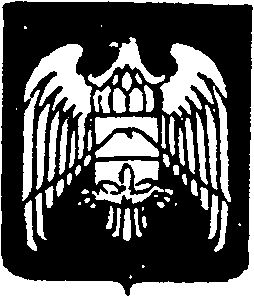 КЪАБАРТЫ-МАЛКЪАР  РЕСПУБЛИКАНЫУРВАН  МУНИЦИПАЛЬНЫЙ  РАЙОНУНУ ЖЕР-ЖЕРЛИСАМОУПРАВЛЕНИЯСЫ  ГЕРМЕНЧИКПОСЕЛЕНИЯСЫНЫ ЭЛ СОВЕТИНаименованиеГлаваРазделПод разДелЦелевая статьяГруппа видов расходов2023 год2024 год2025 годВСЕГО:Муниципальное каченное учреждение "Местная администрация сельскою поселения ГерменчикУрванского муниципального района Кабардино- Балкарской Республики"15 375 018,188 145 158,548 481 135,73Условные расходы0,00191 232,25425 711,09Администрация сельского поселения70315 375 018,187 953 926,298 055 424,64ОБЩЕГОСУДАРСТВЕННЫЕ ВОПРОСЫ703014 193 697,533 710 997,533 710 997,53Функционирование высшего должностного лица субъекта Российской Федерации и муниципального образования.7030102978 329,31978 329,31978 329,31Глава муниципального образования и ею администрация70301027700000000978 329,31978 329,31978 329,31Обеспечение функционирования Главы муниципального образования70301027710000000978 329,31978 329,31978 329,31Финансовое обеспечение выполнения функций органов местного самоуправления, оказания услуг и выполнения работ70301027710090000978 329,31978 329,31978 329,31Расходы на обеспечение функций государственных органов’, в том числе территориальных органов70301027710090019978 329,31978 329,31978 329,31Расходы на выплаты персоналу в целях обеспечения выполнения функций государственными (муниципальными) органами, казенными учреждениями, органами управления государственными внебюджетными фондам и70301027710090019100978 329,31978 329,31978 329,31Функционирование Правительства Российской Федерации, высших исполнительных органов государственной власти субъектов Российской Федерации, местных администрации70301043 190 173,702 707 473,702 707 473,70Глава местной администрации и его заместители. Аппарат местной администрации703010478000000003 190 173,702 707 473,702 707 473,70Обеспечение функционирования Аппарата местной администрации703010478200000003 190 173,702 707 473,702 707 473,70Финансовое обеспечение выполнения функций органов местного самоуправления, оказания услуг и выполнения работ703010478200900003 190 173,702 707 473,702 707 473,70Расходы на обеспечение функций государственных органов, в том числе территориальных органов703010478200900193 190 173,702 707 473,702 707 473,70Расходы на выплаты персоналу в целях обеспечения выполнения функций т осу дарственными (муниципальными) органами, казенными учреждениями, органами управления государственными внебюджетными фондами1002 242  713,702 242  713,702 242  713,70Закупка товаров, работ и услуг для обеспечения государственных (муниципальных) нужд70301047820090019200937 460, 00454 760,00454 760,00Иные бюджетные ассигнования7030104782009001980010 000,0010 000,0010 000,00Обеспечение проведения выборов и референдумов70301070,000,000,00Избирательная комиссия муниципального образования703010794000000000,000,000,00Проведение выборов депутатов представительного органа муниципального образования703010794400000000,000,000,00Финансовое обеспечение иных расходов органов местного самоуправления и муниципальных казенных учреждений703010794400499990,000,000,00Закупка товаров, работ и услуг для обеспечения государственных (муниципальных) нужд703010794400999992000,000,000,00Резервные фонды703011110 000,0010 000,0010 000,00Муниципальная программа "Управление муниципальными финансами"7030111390000000010 000,0010 000,0010 000,00Подпрограмма "Повышение качества управления бюджетным процессом"7030111392000000010 000,0010 000,0010 000,00Основное мероприятие "Оптимизация бюджетного процесса"7030111392020000010 000,0010 000,0010 000,00Резервный фонд Местной администрации7030111392022054010 000,0010 000,0010 000,00Иные бюджетные ассигнования7030111392022054080010 000,0010 000,0010 000,00Другие общегосударственные вопросы703011315 194,5215 194,5215 194,52Развитие пенсионной системы7030113710000000015 194,5215 194,5215 194,52Выплата доплат к пенсиям лицам, замешавшим Должность муниципальной службы703011371000Н060015 194,5215 194,5215 194,52Иные бюджетные ассигнования703011371000Н060080015 194,5215 194,5215 194,52НАЦИОНАЛЬНАЯ ОБОРОНА70302291 688,06304 636,26315 222,97Мобилизационная и вневойсковая подготовка7030203291 688,06304 636,26315 222,97Реализация функций иных органов местного самоуправления70302039900000000291 688,06304 636,26315 222,97Иные непрограммные мероприятия70302039990000000291 688,06304 636,26315 222,97Осуществление первичного воинского учета на территориях, где отсутствуют военные комиссариаты703020399911051180291 688 ,06304 636,26315 222,97Расходы на выплаты персоналу в целях обеспечения выполнения функций государственными (муниципальными) органами, казенными учреждениями, органами управления государственными внебюджетными фондами70302039990051180100291 688,06304 636,26315 222,97НАЦИОНАЛЬНАЯ ЭКОНОМИКА703041 293 904,591 351 370,501 442 282,14Дорожное хозяйство (дорожные фонды)7030409893 904,59951 370,501 042 282,14Муниципальная программа "Развитие транспортной системы"70304092400000000893 904,59951 370,501 042 282,14Подпрограмма "Дорожное хозяйство"70304092420000000893 904,59951 370,501 042 282,14Основное мероприятие "Капитальный ремонт, ремонт и содержание автомобильных дорог общего пользования местного значения"70304092420100000893 904,59951 370,501 042 282,14Содержание автомобильных дорог общего пользования местного значения70304092420192058893 904,59951 370,501 042 282,14Закупка товаров, работ и услуг для обеспечения государственных (муниципальных) нужд70304092420192058200893 904,59951 370,501 042 282,14Другие вопросы в области национальной экономики7030412400 000,00400 000,00400 000,00Муниципальная программа "Экономическое развитие и инновационная  экономика"70304121500000000400 000,00400 000,00400 000,00Подпрограмма "Градостроительная деятельность"703041215Г0000000400 000,00400 000,00400 000,00Финансовое обеспечение выполнения функций органов местного самоуправления, оказания услуг и выполнения работ703041215Г0090000400 000,00400 000,00400 000,00Реализация мероприятий программы703041215Г0099998400 000,00400 000,00400 000,00Закупка товаров, работ и услуг для обеспечен и я государе- т вен н ых (муниципальных) нужд703041215Г0099998200400 000,00400 000,00400 000,00ЖИЛИЩН0-КОММУНАЛЬНЫЕ ХОЗЯЙСТВО703057 412 867,00400 000,00400 000,00Благоустройство70305037 412 867,00400 000,00400 000,00Муниципальная программа "Обеспечение доступным и комфортным жильем и коммунальными услугами"703050305000000007 412 867,00400 000,00400 000,00Подпрограмма «Создание условий для обеспечения качественными услугами жилищно-коммунального хозяйства»703050305200000007 015 611,000,000,00Мероприятия в рамках Регионального проекта «Формирование комфортной городской среды»7030503052F2000007 015 611,000,000,00Реализация программ формирования современной городской среды7030503052F2555507 015 611,000,000,00Подпрограмма "Благоустройство территории муниципального образования"70305030590000000397256,00400 000,00400 000,00Реализация мероприятий общепрограммного характера по подпрограмме.70305030599900000397 256,00400 000,00400 000,00Финансовое обеспечение иных расходов органов местного самоуправления и муниципальных казенных учреждений70305030599999999397 256,00400 000,00400 000,00Закупка товаров, работ и услуг для обеспечения государственных (муниципальных) нужд70305030599999999200397 256,00400 000,00400 000,00КУЛЬТУРА, КИНЕМАТОГРАФИЯ703081 947 922,001 951 922,001 951 922,00Культура70308011 947 922,001 951 922,001 951 922,00Муниципальная программа "Развитие культуры и туризма"703080111000000001 947 922,001 951 922,001 951 922,00Подпрогамма "Искусство"703080111200000001 947 922,001 951 922,001 951 922,00Основное мероприятие "Сохранение и развитие исполнительских искусств"703080111201000001 947 922,001 951 922,001 951 922,00Иные межбюджетные трансферты на обеспечение жителей поселения услугами организаций культуры703080111201711201 231 922,001 231 922,001 231 922,00Межбюджетные трансферты703080111201711205001 231 922,001 231 922,001 231 922,00Закупка товаров, работ и услуг для обеспечения государственных (муниципальных) нужд70308011120190000200716 000,00720 000,00720 000,00Закупка товаров, работ и уедут для обеспечения государственных (муниципальных) нужд70308011120190059716 000,00720 000,00720 000,00СОЦИАЛЬНАЯ ПОЛИТИКА70310185 000,00185 000,00185 000,00Пенсионное обеспечение7031001185 000,00185 000,00185 000,00Развитие пенсионной системы70310017100000000185 000,00185 000,00185 000,00Выплата доплат к пенсиям лицам, заметавшим должность муниципальной службы703100171000Н0600185 000,00185 000,00185 000,00Социальное обеспечение и иные выплаты населению703100171000Н0600300185 000,00185 000,00185 000,00Охрана семьи и детства70310040,000,000,00Муниципальная программа "Обеспечение доступным и комфортным жильем и коммунальными услугами"703100405000000000,000,000,00Подпрограмма "Создание условий для обеспечения доступным и комфортным жильем граждан России"703100405100000000,000,000,00Основное мероприятие "Оказание государственной поддержки гражданам в обеспечении жильем и оплате жилищно-коммунальных услуг"703100405113000000,000,000,00Реализация мероприятий по обеспечению жильем молодых семей703100405113L49700,000,000,00Социальное обеспечение и иные выплаты населению703100405113L49703000,000,000,00ФИЗИЧЕСКАЯ КУЛЬТУРА И СПОРТ7031150 000,0050 000,0050 000,00Физическая культура703110150 000,0050 000,0050 000,00Муниципальная программа "Развитие физической культуры и спорта"7031101130000000050 000,0050 000,0050 000,00Подпрограмма "Развитие физической культуры и массового спорта"7031101131000000050 000,0050 000,0050 000,00Основное мероприятие "Совершенствование спортивной инфраструктуры и материально- технической базы для занятий физической, культурой и массовым спортом"7031101131030000050 000,0050 000,0050 000,00Реализация мероприятий, включенных в Календарный план официальных физкультурных мероприятий и спортивных мероприятий Кабардино-   Балкарской Республики7031101131039624650 000,0050 000,0050 000,00Закупка товаров, работ и уедут для обеспечения государственных (муниципальных) нужд7031101131039624624450 000,0050 000,0050 000,00НаименованиеГлаваРаз делПод раз делЦелевая статьяГруппа видов расходов2023 год2024 год2025 годВСЕГО:Муниципальное казенное учреждение "Местная администрация сельского поселения ГерменчикУрванского муниципального района Кабардино- Балкарской Республики"15 375 018,188 145 158,548 481 135,73Условные расходы0,00191 232,25425 711,09Администрация сельского поселения70315 375 018,187 953 926,298 055 424,64ОБЩЕГОСУДАРСТВЕННЫЕ ВОПРОСЫ703014 193 697,533 710 997,533 710 997,53Функционирование высшего должностного лица субъекта Российской Федерации и муниципального образования7030102978 329,31978 329,31978 329,31Глава муниципальною образования и eг о администрация70301027700000000978 329,31978 329,31978 329,31Обеспечение функционирования Главы муниципального образования70301027710000000978 329,31978 329,31978 329,31Финансовое- обеспечение выполнения функций органов местного самоуправления, оказания услуг и выполнения работ70301027710090000978 329,31978 329,31978 329,31Расходы на обеспечение функций государственных органов, в том числе территориальных органов70301027710090019978 329,31978 329,31978 329,31Расходы на выплаты персоналу в целях обеспечения выполнения функций государственными (муниципальными) органами, казенными учреждениями, органами управления государственными внебюджетными фондами70301027710090019100978 329,31978 329,31978 329,31Функционирование Правительства Российской Федерации, высших исполнительных органов государственной власти субъектов Российской Федерации, местных администраций70301043 190 173,702 707 473,702 707 473,70Глава местной администрации и его заместители, Аппарат местной администрации703010478000000003 190 173,702 707 473,702 707 473,70Обеспечение функционирования Аппарата местной администрации703010478200000003 190 173,702 707 473,702 707 473,70Финансовое обеспечение выполнения функций органов местного самоуправления, оказания услуг и выполнения работ703010478200900003 190 173,702 707 473,702 707 473,70Расходы на обеспечение функций государственных opганов, в том числе территориальных органов703010478200900193 190 173,702 707 473,702 707 473,70Расходы на выплаты персоналу в целях обеспечения выполнения функций государственными (муниципальными) органами, казенными учреждениями, органами управления государственными внебюджетными фондами1002 242 713,702 242 713,702 242 713,70Закупка товаров, работ и услуг для обеспечения государственных (муниципальных) нужд70301047820090019200937 460,00454 760,00454 760,00Иные бюджетные ассигнования7030104782009001980010 000,0010 000,0010 000,00Обеспечение проведения выборов и референдумов70301070,000,000,00Избирательная комиссия муниципального образования703010794000000000,000,000,00Проведение выборов депутатов представительного органа муниципального образования703010794400000000,000,000,00Финансовое обеспечение иных расходов органов местного самоуправления и муниципальных казенных учреждений703010794400999990,000,000,00Закупка товаров, работ и услуг для обеспечения государственных и муниципальных) нужд703010794400999992000,000,000,00Резервные фонды70301И10 000,0010 000,0010 000,00Муниципальная программа "Управление муниципальными финансами"7030111390000000010 000,0010 000,0010 000,00Подпрограмма "Повышение качества управления бюджетным процессом"7030111392000000010 000,0010 000,0010 000,00Основное мероприятие "Оптимизация бюджетного процесса"7030111392020000010 000,0010 000,0010 000,00Резервный фонд Местной администрации7030111392022054010 000,0010 000,0010 000,00Иные бюджетные ассигнования70301И392022054080010 000,0010 000,0010 000,00Другие общегосударственные вопросы703011315 194,5215 194,5215 194,52Развитие пенсионной системы7030113710000000015 194,5215 194,5215 194,52Выплата доплат к пенсиям лицам, замещавшим должность муниципальной службы703011371000Н060015 194,5215 194,5215 194,52Иные бюджетные ассигнования703011371000Н060080015 194,5215 194,5215 194,52НАЦИОНАЛЬНАЯ ОБОРОНА70302291 688,06304 636,26315 222,97Мобилизационная и вневойсковая подготовка7030203291 688,06304 636,26315 222,97Реализация функций иных органов местного самоуправления70302039900000000291 688,06304 636,26315 222,97Иные непрограммные мероприятия70302039990000000291 688,06304 636,26315 222,97315 222,97Осуществление первичного воинского учета на территориях, где отсутствуют военные комиссариаты70302039990051180291 688,06304 636,26315 222,97315 222,97Расходы на выплаты персоналу в целях обеспечения выполнения функций государственными (муниципальными) органами, казенными учреждениями, органами управления государственными внебюджетными фондами70302039990051180100291 688,06304 636,26315 222,97315 222,97НАЦИОНАЛЬНАЯ ЭКОНОМИКА703041 293 904,591 351 370,501 442 282,141 442 282,14Дорожное хозяйство (дорожные фонды)7030409893 904,59951 370,50951 370,50951 370,50Муниципальная программа "Развитие транспортной системы"70304092400000000893 904,59951 370,50951 370,50951 370,50Подпрограмма "Дорожное хозяйство"70304092420000000893 904,59951 370,50951 370,50951 370,50Основное мероприятие "Капитальный ремонт, ремонт и содержание автомобильных дорог общего пользования местного значения"70304092420100000893 904,59951 370,50951 370,50951 370,50Содержание автомобильных дорог общего пользования местного значения70304092420192058893 904,59951 370,50951 370,50951 370,50Закупка товаров, работ и услуг для обеспечения государственных (муниципальных) нужд70304092420192058200893 904,59951 370,50951 370,50951 370,50Другие вопросы в области национальной экономики7030412400 000,00    400 000,00400 000,00400 000,00Муниципальная программа "Экономическое развитие и инновационная экономика"70304121500000000400 000,00400 000,00400 000,00400 000,00Подпрограмма "Градостроительная деятельность"703041215Г0000000400 000,00400 000,00400 000,00400 000,00Финансовое обеспечение выполнения функций opганов местного самоуправления, оказания услуг и выполнения работ703041215Г0090000400 000,00400 000,00400 000,00400 000,00Реализация мероприятий программы703041215Г0099998400 000,00400 000,00400 000,00400 000,00Закупка товаров, работ и услуг для обеспечения государственных (муниципальных) нужд703041215Г0099998200400 000,00400 000,00400 000,00400 000,00ЖИЛИЩНО- КОММУНАЛЬНОЕХОЗЯЙСТВО703057 412 867,00400 000,00400 000,00400 000,00Благоустройство70305037 412 867,00400 000,00400 000,00400 000,00Муниципальная программа "Обеспечение доступным и комфортным жильем и коммунальными услугами"703050305000000007 412 867,00400 000,00400 000,00400 000,00Подпрограмма «Создание условий для обеспечения качественными услугами жилищно-коммунального хозяйства»703050305200000007 015 611,000,000,000,00Мероприятия в рамках Регионального проекта «Формирование комфортной городской среды»7030503052F2000007 015 611,000,000,000,00Реализация программ формирования современной городской среды7030503052F2555507 015 611,000,000,000,00Подпрограмма "Благоустройство территории муниципального образования"70305030590000000397 256,00400 000,00400 000,00400 000,00Реализация мероприятий общепрограммного характера по подпрограмме.70305030599900000397 256,00400 000,00400 000,00400 000,00Финансовое обеспечение иных расходов органовместного самоуправления и муниципальных казенных учреждений70305030599999999397 256,00400 000,00400 000,00400 000,00Закупка товаров, работ и услуг для обеспечения государственных (муниципальных) нужд70305030599999999200397 256,00400 000,00400 000,00КУЛЬТУРА, КИНЕМАТОГРАФИЯ703081 947 922,001 951 922,001 951 922,00Культура70308011 947 922,001 951 922,001 951 922,00Муниципальная программа "Развитие культуры и туризма"703080111000000001 947 922,001 951 922,001 951 922,00Подпрограмма "Искусство"703080111200000001 947 922,001 951 922,001 951 922,00Основное мероприятие "Сохранение и развитие исполнительских искусств"703080111201000001 947 922,001 951 922,001 951 922,00Иные межбюджетные трансферты на обеспечение жителей поселения услугами организаций культуры703080111201711201 231 922,001 231 922,001 231 922,00Межбюджетные трансферты703080111201711205001 231 922,001 231 922,001 231 922,00Закупка товаров, работ и услуг для обеспечения государственных (муниципальных) нужд70308011120190000200716  000,00720 000,00720 000,00Закупка товаров, работ и услуг для обеспечения государственных (муниципальных) нужд70308011120190059716  000,00720 000,00720 000,00СОЦИАЛЬНАЯ ПОЛИТИКА70310185 000,00185 000,00185 000,00Пенсионное обеспечение7031001185 000,00185 000,00185 000,00Развитие пенсионной системы70310017100000000185 000,00185 000,00185 000,00Выплата доплат к пенсиям лицам, замещавшим должность муниципальной службы703100171000Н0600185 000,00185 000,00185 000,00Социальное обеспечение и иные выплаты населению703100171000Н0600300185 000,00185 000,00185 000,00Охрана семьи и детства70310040,000,000,00Муниципальная программа "Обеспечение доступным и комфортным жильем и коммунальными услугами"703100405000000000,000,000,00Подпрограмма "Создание условий для обеспечения доступным и комфортным жильем граждан России"703100405100000000,000,000,00Основное мероприятие "Оказание государственной поддержки гражданам в обеспечении жильем и оплате жилищно-коммунальных услуг"703100405113000000,000,000,00Реализация мероприятий по обеспечению жильем молодых семей703100405113L49700,000,000,00Социальное обеспечение и иные выплаты населению703100405113L49703000,000,000,00ФИЗИЧЕСКАЯ КУЛЬТУРА И СПОРТ7031150 000,0050 000,0050 000,00Физическая культура703110150 000,0050 000,0050 000,00Муниципальная программа "Развитие физической культуры и спорта"7031101130000000050 000,0050 000,0050 000,00Подпрограмма "Развитие физической культуры и массового спорта"7031101131000000050 000,0050 000,0050 000,00Код бюджетной классификации Российской ФедерацииВид заимствования2023 год2024 год2025 год01 05 0201 05 0000 510Увеличение прочих остатков денежных средств бюджетов сельских поселений-15 375 018,18-8 145 158,54-8 481 135,7301 05 0201 05 0000 610Уменьшение прочих остатков денежных средств бюджетов сельских поселений   15 375  018,188 145 158,548 481 135,73ВСЕГО000